Special Olympics MVP Athlete nomination form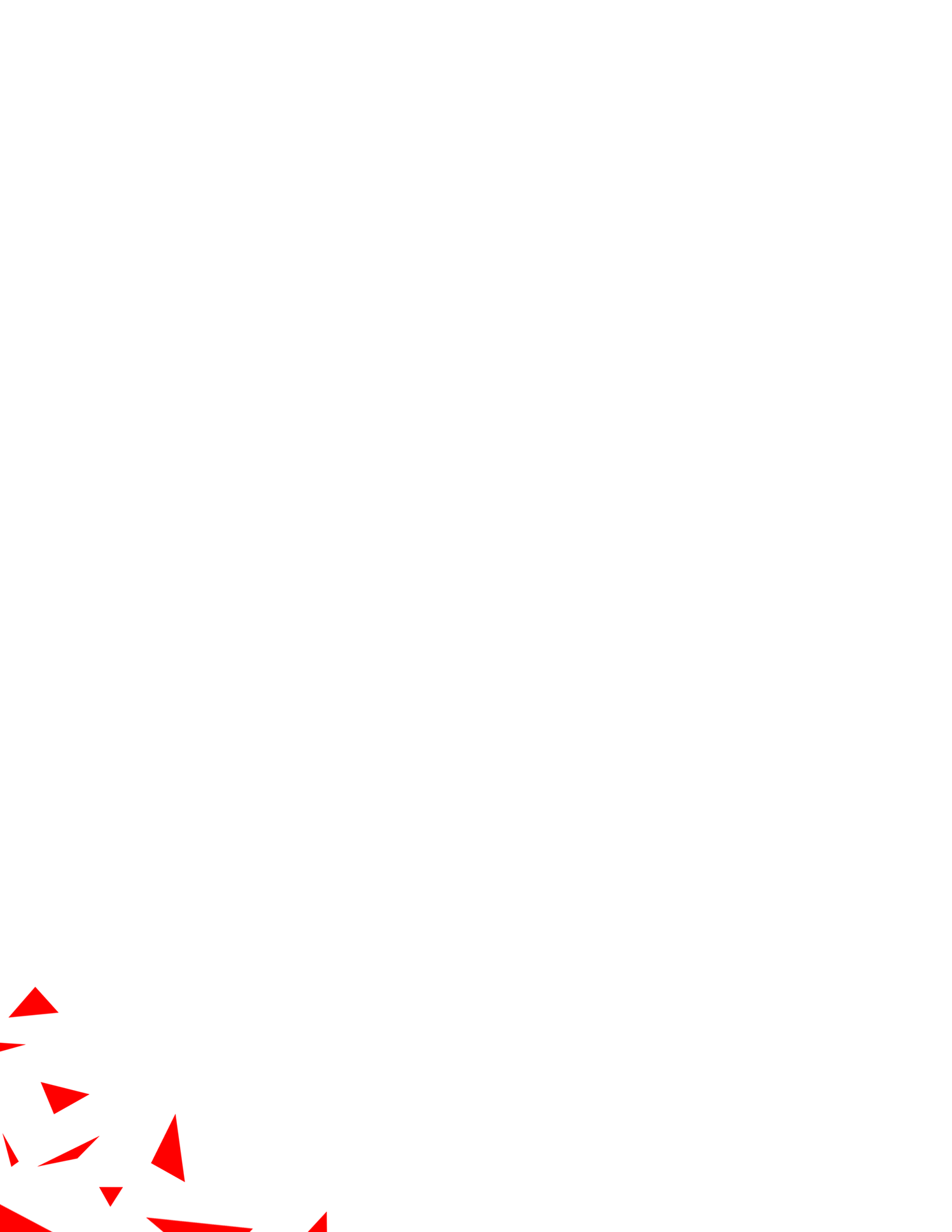 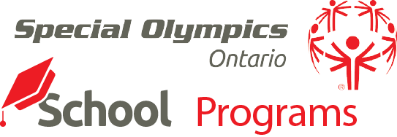 Special Olympics Ontario is an organization that aims to enrich the lives of students living with an intellectual disability through sport. Keeping this in mind, we would like to award an athlete working towards this mission in their own communities. If you are aware of an athlete exemplifying some or all of the following criteria, please nominate them below. 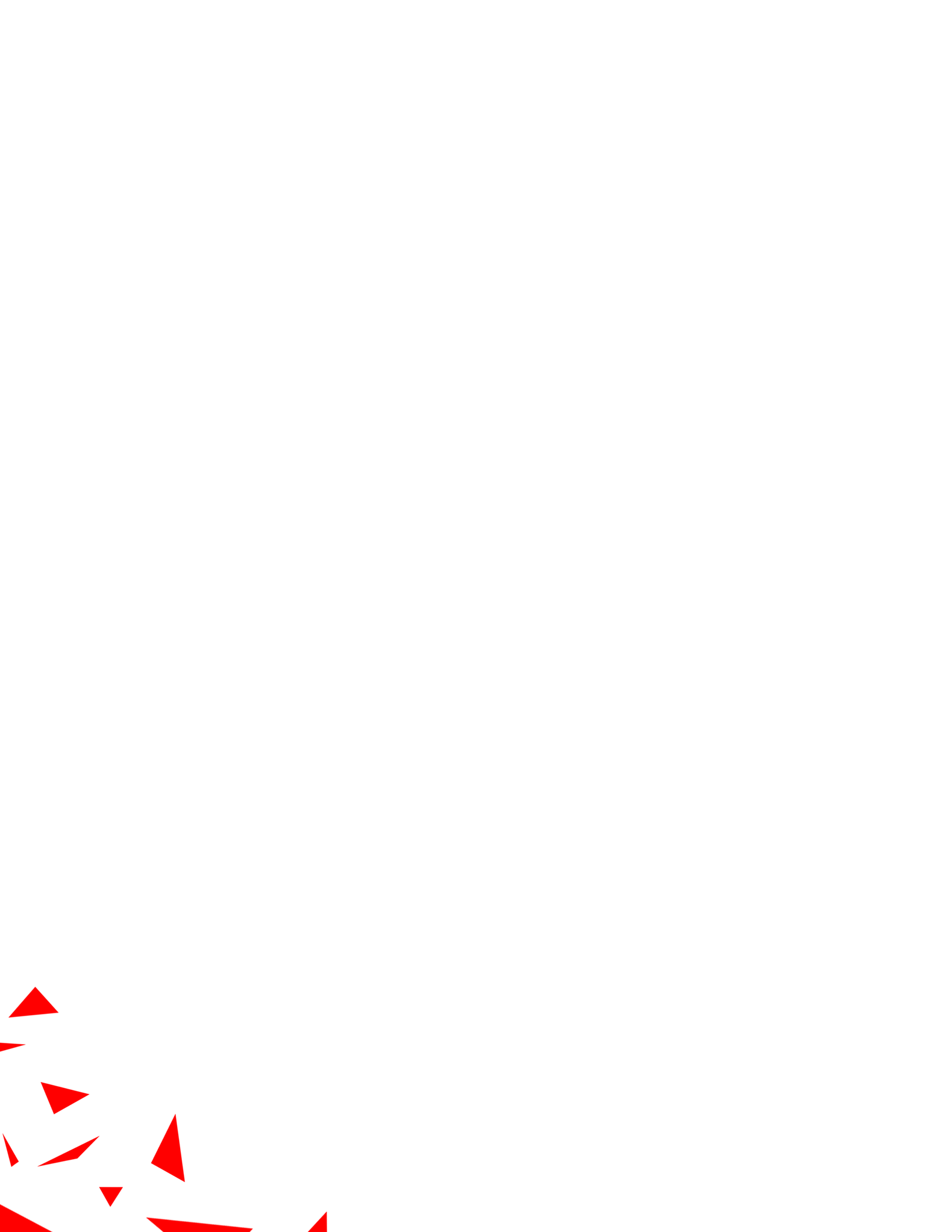 Award CriteriaAthlete is gracious in victory or defeatAthlete holds good self-esteem practices and fosters them in othersAthlete puts the needs of others before their ownAthlete is appreciative of other people’s achievements and encourages othersAthlete shows appreciation and respect for all involved in the game (including staff, volunteers, and other teachers)Athlete takes direction wellAthlete is dedicated to personal growth and works hard to reach successAthlete’s attitude positively impacts the sport environment/ cultureNomination formNominee’s Name:Nominee’s School:Name of the person completing this form:Relationship with nominee (if any):Reason for nomination: